CONTRIBUTION TO THE JOURNALCOPYRIGHT AGREEMENTHereby sub-signed, I ................................................................................................................................ Affiliation/contact details : ......................................................................................................................testify that the article entitled: .................................................................................................................. ...................................................................................................................................................................................................................................................................................................................................... which will appear in the Languages & Cultures Journal, volume............, number........., year......1- Is a new contribution, has not been the subject of a previous publication in any form whatsoever, nor has been the object of a presentation at any scientific event. 2- The content of my article does not contain any scandalous and/or defamatory statements that violate the law in application.3- Is to be published, with my/our consent, in the Languages & Cultures Journal in  its paper and electronic versions. 4- I let the Langues & Cultures Journal the opportunity to introduce style corrections without consulting me in advance if the publication deadlines require so.5- I undertake/we undertake full legal and ethical responsibility for the entire content of this commitment.Established in....................... on..........................................Signature of authors(s)Phone: +213670292851  / Fax : 049 36 18 26                                             Email : languescultures@univ-adrar.edu.dz   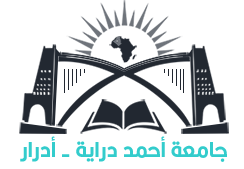 "LANGUAGES & CULTURES""LANGUES & CULTURES"P-ISSN 2716-8093 E-ISSN 2716-8212A SCIENTIFIC JOURNAL EDITED BYLABORATORY OF LANGUAGE, DISCOURSE AND MULTILINGUALISM, LLDM.LABORATOIRE LANGUE, DISCOURS ET PLURILINGUISME, LDP.UNIVERSITY OF ADRAR,  ALGERIA https://www.asjp.cerist.dz/en/PresentationRevue/625https://jlc.univ-adrar.edu.dz 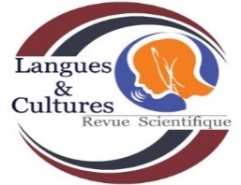 